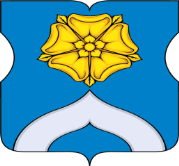 СОВЕТ ДЕПУТАТОВМУНИЦИПАЛЬНОГО ОКРУГА БОГОРОДСКОЕРЕШЕНИЕ27.12.2022  г. № 06/02О направлении средств стимулирования управы района Богородское города Москвы на реализацию мероприятий по обустройству улиц, содержание которых осуществляет Государственное бюджетное учреждение города Москвы «Жилищник района Богородское» В соответствии с постановлением Правительства Москвы от 26.12.2012 849-ПП «О стимулировании управ районов города Москвы» и на основании обращения управы района Богородское города Москвы от 26.12.2022 № БГ-14-1249/22, Совет депутатов муниципального округа Богородское решил:	1. Согласовать направление средств стимулирования управы района Богородское города Москвы в размере 1 690 353,26 рублей, образовавшихся за счет остатка денежных средств 2018 года в сумме 234 755,41 рублей, остатка денежных средств 2020 года в сумме 1 349 803,63 рублей и остатка денежных средств 2021 года в сумме 105 794,22 рублей, на реализацию мероприятий по обустройству улиц, содержание которых осуществляет Государственное бюджетное учреждение города Москвы «Жилищник района Богородское» в 2023 году согласно приложению к настоящему решению.2. Направить настоящее решение в Департамент территориальных органов исполнительной власти города Москвы, Префектуру Восточного административного округа города Москвы, управу района Богородское города Москвы в течение 3 дней со дня его принятия.3. Опубликовать настоящее решение в бюллетене «Московский муниципальный вестник» и разместить на официальном сайте муниципального округа   Богородское,    www.bogorodskoe-mo.ru.4. Контроль за исполнением данного решения возложить на главу муниципального округа Богородское в городе Москве Воловика К.Е.Глава муниципального округа Богородское   			                  Воловик К.Е.Приложение к решению Совета депутатов муниципального округа Богородскоеот 27 декабря 2022 года № 06/02Мероприятияпо  обустройству улиц, содержание которых осуществляет Государственное бюджетное учреждение города Москвы «Жилищник района Богородское»  в 2023 годуза счет средств стимулирования управы района Богородское города Москвып/пАдрес объектаФункциональное назначение планируемых работОриентировочная стоимость работ( руб.)1Открытое шоссе д. 5, корп. 1разработка проектно-сметной документации на обустройство пешеходного перехода313 868,022ул. Краснобогатырская д. 23разработка проектно-сметной документации на установку ИДН и знака173 770,183ул. Краснобогатырская д. 9разработка проектно-сметной документации на обустройство пешеходного перехода313 868,024Открытое шоссе д. 3, корп. 12разработка проектно-сметной документации на разделение пешеходной зоны и зоны парковки136 456,155пересечение ул. 1-я Мясниковская и Ланинский переулокразработка проектно-сметной документации на изменение радиуса поворота124 654,856ул. 4-я гражданская д. 32разработка проектно-сметной документации на обустройство пешеходного перехода313 868,027пересечение Проектируемый проезд №6503 и Погонный проездразработка проектно-сметной документации на обустройство пешеходного перехода313 868,02ИТОГО ПО ВСЕМ ОБЪЕКТАМ:ИТОГО ПО ВСЕМ ОБЪЕКТАМ:ИТОГО ПО ВСЕМ ОБЪЕКТАМ:1 690 353,26